Society for Biomaterials and Artificial Organs (India)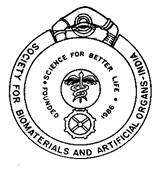 (Regd. No. 110/86)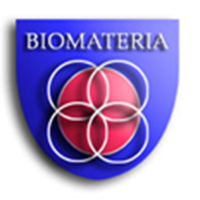 Sree Chitra Tirunal Institute for Medical Sciences and TechnologyBiomedical Technology Wing, PoojappuraThiruvananthapuram - 695 012 INDIAPhone: +91 471 2520 434, 	https://biomaterials.org.in/Member, International Union of Societies for Biomaterials Sciences & Engineering, http://www.worldbiomaterials.orgPROFORMA FOR NOMINATIONSBAOI Distinguished Biomaterials Scientist AwardCertified that the information given above is correct to the best of my knowledge.Nominations should be made by current/or by a past President of SBAOI with the concurrence of the nominee.Name of the Nominee:Contact Details of Nominee:Address (Office)(Residence)Date of birth of Nominee & Sex:
(Only female candidates are eligible)Present designation of the NomineeCategory (Click on the box to select)Category (Click on the box to select) Academia,  Research organization,  Industry Academia,  Research organization,  IndustryName of the organization in which the Nominee is workingAcademic Qualifications of Applicant:(Bachelor's degree onwards, with University, year, subject, Division/CGPA)Academic Qualifications of Applicant:(Bachelor's degree onwards, with University, year, subject, Division/CGPA)Academic Qualifications of Applicant:(Bachelor's degree onwards, with University, year, subject, Division/CGPA)Academic Qualifications of Applicant:(Bachelor's degree onwards, with University, year, subject, Division/CGPA)Academic Qualifications of Applicant:(Bachelor's degree onwards, with University, year, subject, Division/CGPA)Academic Qualifications of Applicant:(Bachelor's degree onwards, with University, year, subject, Division/CGPA)DegreeUniversityYearSubjectDivision/CGPAResearch Area (Please specify)Statement of the nominee’s qualifications (50 words)Research Contributions. (2000 Words)List of 5 best papers (Attach PDF files).List of Patents filed or granted (National and International).Nominator’s SignatureName DesignationAddress(Office Seal)Place:Date